北京中筑城文化交流中心筑城培字[2023] 010号关于举办“《建筑防火通用规范》、《建筑设计防火规范》２０２３年修订版与建筑消防设计疑难问题解读”的培训通知各有关单位：《建筑防火通用规范》GB55037-2022已于2022年12月27日批准发布，自2023年6月1日起实施。本规范为全文强制性工程建设规范，全部条文必须严格执行。现行工程建设标准中有关规定与本规范不一致的，以本规范的规定为准。《建筑防火通用规范》GB55037-2022是强制性工程建设规范体系中的通用技术类规范，是政府规范建设工程市场秩序和进行建筑防火监管的技术依据之一，具有强制约束力，是保障人民生命财产安全、人身健康、工程安全、生态环境安全、公众权益和公众利益，以及促进能源资源节约利用、满足经济社会管理等方面的控制性底线要求，是政府依法管理、依法履职的技术依据。工程建设项目的勘察、设计、施工、验收、维修、养护、拆除等建设活动全过程中必须严格执行。《建筑设计防火规范》２０２３年修订版是在２０１８年版基础上修订的建筑防火设计的具体要求，是《建筑防火通用规范》主要的配套规范。为满足各地学员学习《建筑防火通用规范》GB55037-2022和《建筑设计防火规范》２０２３年修订版的需求，我单位将举办“《建筑防火通用规范》、《建筑设计防火规范》２０２３年修订版与建筑消防设计疑难问题解读”的专题培训班。请各单位解决好工学矛盾，积极组织本单位或下属单位有关人员参加。现将有关事项通知如下：一、培训时间2023年3月12日—3月13日  南京市 （11日报到）2023年3月18日—3月19日  杭州市 （17日报到）2023年3月20日—3月21日  合肥市 （19日报到）二、参加对象建筑设计单位各专业设计人员；消防技术服务机构从业人员；建筑消防设计审图机构从业人员；住建部门消防审查和验收机构人员；消防救援机构防火监督等单位人员；院校消防工程专业师生等。三、培训内容（一）《建筑防火通用规范》简称《通规》、《建筑设计防火规范》２０２３年修订版简称《新建规》主要内容介绍。（二）结合建筑防火设计常见疑难问题，讲解如何正确理解和执行《通规》、《新建规》。（三）近期全国各地反映的《通规》、《新建规》部分爭议问题，结合多位主要起草专家各自意见进行分析讲解。（四）讲课部分内容举例：１、《通规》废止了三十二部防火标准规范的强条，并明确《新建规》等２４部工程建设标准中的强制性条文按《通规》执行。对《通规》没有规定，建筑防火设计又需要的依据如何解决？对石油化工、煤矿井下、核电厂常规岛等８部专项防火设计标准规范中已废止强制性条文是否继续执行？２、《通规》中许多没有具体规定的定性条文如何执行？例如：（１）2.1.1 建筑的防火性能和设防标准应与建筑的高度（埋深）、层数、性质、功能用途、火灾危险性等相适应。问题：如何判断是否相适应？（2）2.1.2 建筑防火应达到下列目标要求：    1 保障人身和财产安全及人身健康；    2 保障重要使用功能，保障生产、经营或重要设施运行的连续性；3 保护公共利益；
      4 保护环境、节约资源。问题：如何判断是否达到目标要求？（3）7.1.5 在疏散通道、疏散走道、疏散出口处，不应有任何影响人员疏散的物体，并应在疏散通道、疏散走道、疏散出口的明显位置设置明显的指示标志。疏散通道、疏散走道、疏散出口的净高度均不应小于2.1m。疏散走道在防火分区分隔处应设置疏散门。问题：什么是疏散通道？疏散通道是否也包含了竖向的疏散楼梯间了？如果包含的话，目前民用建筑规范对于楼梯净高度要求2米，要改成2.1米？（4）3.4.3 除受环境地理条件限制只能设置1条消防车道的公共建筑外，其他高层公共建筑和占地面积大于3000m²的其他单、多层公共建筑应至少沿建筑的两条长边设置消防车道。住宅建筑应至少沿建筑的一条长边设置消防车道。当建筑仅设置1条消防车道时，该消防车道应位于建筑的消防车登高操作场地一侧。问题：所有住宅（含多层住宅、坡地住宅、沿山别墅？）都要至少沿建筑一条长边没置消防车道？如何设置？距住宅多远？点式住宅长边如何确定？   ３建筑平面没计、防火分隔、消防电梯、消防车道、救援窗口、安全疏散、防火分区划分、消防没施没置等防火设计执行《通规》、《新建规》有那些新问题、新变化？防火设计、审查、验收、使用管理要重点注意那些问题？四、主讲专家高建民教授原来是全国公安消防部队高级职称评委会委员，专业技术大校军衔，技术5级(享受副军级工资待遇），研究生校外导师，多所大学客座教授，曾获全国公安现役部队优秀专业人材一等奖。参加多部国家消防标准的起草或审查，是新建规的主要起草人之一，也是新图示主要审查人之一，是《汽车库，修车库设计防火规范》专家审查组组长。高教授讲课和答疑受到听课人员的广泛好评。五、其他事项凡参加培训的每位同志须交会务费1980元/人，单位报名7人可免1人培训费；食宿统一安排自愿选择，费用自理。秘书处在开班前3天下发报到通知书告知具体事项。报名后请在开班前将培训费汇入指定账号，以便我处及时确认您的参训资格及后续事宜。将报名表发到邮箱：zcjyone@126.com （请以Word文档形式发送）联系人：王楠13333136758（微信） 监督电话：010-80807854刘主任 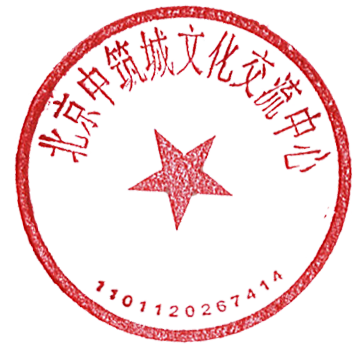                                            北京中筑城文化交流中心二Ο二三年二月    附件：报名回执表报名回执表经研究，我单位选派下列同志参加学习。注：通过合肥市绿色建筑与勘察设计协会统一报名，可享受8折优惠，联系电话：62655262，邮箱：hflvkan@126.com 关于举办“《建筑防火通用规范》、《建筑设计防火规范》２０２３年修订版与建筑消防设计疑难问题解读”讲座的报名回执表关于举办“《建筑防火通用规范》、《建筑设计防火规范》２０２３年修订版与建筑消防设计疑难问题解读”讲座的报名回执表关于举办“《建筑防火通用规范》、《建筑设计防火规范》２０２３年修订版与建筑消防设计疑难问题解读”讲座的报名回执表关于举办“《建筑防火通用规范》、《建筑设计防火规范》２０２３年修订版与建筑消防设计疑难问题解读”讲座的报名回执表关于举办“《建筑防火通用规范》、《建筑设计防火规范》２０２３年修订版与建筑消防设计疑难问题解读”讲座的报名回执表关于举办“《建筑防火通用规范》、《建筑设计防火规范》２０２３年修订版与建筑消防设计疑难问题解读”讲座的报名回执表关于举办“《建筑防火通用规范》、《建筑设计防火规范》２０２３年修订版与建筑消防设计疑难问题解读”讲座的报名回执表单位名称发票邮寄地址联系人电话邮箱邮箱姓名性别职务/部门手机E-mailE-mail备注姓名性别职务/部门手机E-mailE-mail备注收款账户户   名: 中技网张家口会展服务有限公司开户行：中国工商银行股份有限公司张家口万全支行帐   号：0412 0586 0930 0097 625户   名: 中技网张家口会展服务有限公司开户行：中国工商银行股份有限公司张家口万全支行帐   号：0412 0586 0930 0097 625户   名: 中技网张家口会展服务有限公司开户行：中国工商银行股份有限公司张家口万全支行帐   号：0412 0586 0930 0097 625支付方式 微  信  □ 支付宝  □对公账户 □ 微  信  □ 支付宝  □对公账户 □发票类型 （务必填写）单位名称：                              纳税人识别号：                         地 址 ：                                电 话：                                开户行：                                账 号：                                □普通发票，请提供单位名称及纳税人识别号；□增值税专用发票，请提供单位名称、纳税人识别号、地址、电话及开户行及账号。单位名称：                              纳税人识别号：                         地 址 ：                                电 话：                                开户行：                                账 号：                                □普通发票，请提供单位名称及纳税人识别号；□增值税专用发票，请提供单位名称、纳税人识别号、地址、电话及开户行及账号。单位名称：                              纳税人识别号：                         地 址 ：                                电 话：                                开户行：                                账 号：                                □普通发票，请提供单位名称及纳税人识别号；□增值税专用发票，请提供单位名称、纳税人识别号、地址、电话及开户行及账号。单位名称：                              纳税人识别号：                         地 址 ：                                电 话：                                开户行：                                账 号：                                □普通发票，请提供单位名称及纳税人识别号；□增值税专用发票，请提供单位名称、纳税人识别号、地址、电话及开户行及账号。单位名称：                              纳税人识别号：                         地 址 ：                                电 话：                                开户行：                                账 号：                                □普通发票，请提供单位名称及纳税人识别号；□增值税专用发票，请提供单位名称、纳税人识别号、地址、电话及开户行及账号。单位名称：                              纳税人识别号：                         地 址 ：                                电 话：                                开户行：                                账 号：                                □普通发票，请提供单位名称及纳税人识别号；□增值税专用发票，请提供单位名称、纳税人识别号、地址、电话及开户行及账号。业务员  王楠业务员  王楠业务员  王楠业务员  王楠业务员  王楠业务员  王楠业务员  王楠注：此表不够，可自行复制；请以Word文档形式发送到报名邮箱：zcjyone@126.com或微信，联系人：王楠13333136758注：此表不够，可自行复制；请以Word文档形式发送到报名邮箱：zcjyone@126.com或微信，联系人：王楠13333136758注：此表不够，可自行复制；请以Word文档形式发送到报名邮箱：zcjyone@126.com或微信，联系人：王楠13333136758注：此表不够，可自行复制；请以Word文档形式发送到报名邮箱：zcjyone@126.com或微信，联系人：王楠13333136758注：此表不够，可自行复制；请以Word文档形式发送到报名邮箱：zcjyone@126.com或微信，联系人：王楠13333136758注：此表不够，可自行复制；请以Word文档形式发送到报名邮箱：zcjyone@126.com或微信，联系人：王楠13333136758注：此表不够，可自行复制；请以Word文档形式发送到报名邮箱：zcjyone@126.com或微信，联系人：王楠13333136758